Znak Sprawy: ZSnr3.271.9.2017.KG                                                                            Załącznik nr 8 do SIWZ                                        WZÓR UMOWY O WYKONANIE ROBÓT BUDOWLANYCHzawarta w dniu ………………… r. w Szczytnie, pomiędzy Powiat Szczycieński
ul. Sienkiewicza  1
12-100 Szczytno
NIP:  745-18-11-678
Odbiorca:
Zespół Szkół Nr 3
im. Jana III Sobieskiego
ul. J. Lanca 10
12-100 Szczytno,reprezentowanym przez:1. Mariola Teresa Jaworska - Dyrektor Zespołu Szkół nr 32. Regina Piskorska-Zabłotna - Główny Księgowy Zespołu Szkół nr 3NIP: 745-17-19-151 REGON: 519547188	zwanym w dalszej treści umowy „Zamawiającym”a…………………………………………………………………………………………………………………………………………………………………………………………………………………………reprezentowanym przez:…………………………………………………………………………………………………………………………………………zwanym dalej „Wykonawcą"NIP: ………………………… REGON: ………………………….została zawarta umowa następującej treści:w wyniku przeprowadzenia przez Zamawiającego postępowania o udzielenie zamówienia publicznego, prowadzonego w trybie przetargu nieograniczonego na remont pomieszczeń w budynku szkolnym: pokój nauczycielski, laboratorium biologiczne, sala lekcyjna Nr 48 i 60, laboratorium chemiczne;DEFINICJE§ 1Ilekroć w niniejszej umowie jest mowa o:1) Umowie - należy przez to rozumieć niniejszą Umowę wraz z załącznikami.2) Stronach - należy przez to rozumieć Zamawiającego i Wykonawcę.3) Dniu roboczym - należy przez to rozumieć dni od poniedziałku do piątku z wyłączeniem sobót oraz dni wolnych od pracy w rozumieniu ustawy z dnia 18 stycznia 1951 r. o dniach wolnych od pracy (Dz. U. z2015 r., poz. 90).4) Ustawie Pzp - należy przez to rozumieć ustawę z dnia 29.01.2004 r. Prawo zamówień publicznych (Dz. U z 2015 r., poz. 2164 ze zm., Dz. U. z 2016 r. poz. 831 i 1020)5) Robotach zamiennych - należy przez to rozumieć odmienne rozwiązanie w stosunku do rozwiązania przewidzianego w pierwotnym opisie przedmiotu zamówienia prowadzące do zmiany technologicznej.6) Sile wyższej - należy przez to rozumieć zdarzenie lub połączenie zdarzeń obiektywnie niezależnych od Wykonawcy lub Zamawiającego, które zasadniczo i istotnie utrudniają wykonywanie części lub całości zobowiązań wynikających z Umowy, których Wykonawca lub Zamawiający nie mogli przewidzieć i którym nie mogli zapobiec, ani ich przezwyciężyć i im przeciwdziałać poprzez działanie z należytą starannością ogólnie przewidzianą dla cywilnoprawnych stosunków zobowiązaniowych, tj. powódź, trzęsienie ziemi, huragan, wojna, mobilizacja, działania wojenne wroga, rekwizycja, embargo, zarządzenie władz lub zmianę przepisów prawa w trakcie trwania Umowy. Pod pojęciem siły wyższej nie uznaje się: wystąpienia problemów z wykonaniem Umowy z powodu strajku, wszczęcia sporu zbiorowego bądź innych zdarzeń o podobnym charakterze u Wykonawcy, a także braków siły roboczej, materiałów i surowców, chyba że jest to bezpośrednio spowodowane siłą wyższą.PRZEDMIOT UMOWY§ 21. Zamawiający powierza wykonanie, a Wykonawca zobowiązuje się wykonać roboty budowlane związane z Remont pomieszczeń w budynku szkolnym: pokój nauczycielski, laboratorium biologiczne, sala lekcyjna Nr 48 i 60, laboratorium chemiczne.2. Wykonawca wykona przedmiot umowy z własnych materiałów i urządzeń wolnych od wad oraz przy użyciu narzędzi i maszyn, którymi dysponuje, odpowiadających, co do jakości obowiązującym przepisom i normom oraz wymogom określonym w dokumentacji wykonawczej, własnymi siłami, z wyjątkiem prac powierzonych podwykonawcom, zgłoszonych zgodnie z § 10 Umowy oraz zgodnie z zasadami sztuki budowlanej oraz celem, któremu ma służyć.TERMIN REALIZACJI§ 31. Zamawiający przekaże Wykonawcy plac budowy w terminie do 2 dni roboczych od dnia podpisania Umowy.2. Od tego dnia Wykonawca ponosi odpowiedzialność za szkody wynikłe na terenie budowy.3. Zakończenie robót nastąpi w terminie …… od dnia podpisania umowy.WYNAGRODZENIE UMOWNE§ 41. Wartość wykonania robót będących przedmiotem Umowy wg oferty Wykonawcy wynosi brutto ……………………… zł (słownie: ……………………………………………………… zł … w tym należny podatek VAT. Wynagrodzenie to jest wynagrodzeniem ryczałtowym w rozumieniu Kodeksu cywilnego i stanowi maksymalną wartość zobowiązania Zamawiającego względem Wykonawcy.2. Wynagrodzenie, o którym mowa w ust. 1 zawiera wszelkie koszty związane z ostateczną realizacją zamówienia wynikające wprost z zakresu rzeczowego, a ponadto wszystkie inne koszty niezbędne do wykonania zamówienia, w szczególności podatek VAT, zebranie koniecznych materiałów, dokumentów, uzgodnień, koszty robót przygotowawczych, zabezpieczających, porządkowych, zagospodarowania i urządzenia placu budowy, koszty utrzymania zaplecza budowy (napraw, oraz kosztów, o których mowa w § 7 ust. 3 Umowy), sprawdzeń, badań, a także wszelkie koszty serwisowania, konserwacji i przeglądów urządzeń w okresie gwarancji jeżeli są wymagane przez producenta danego urządzenia.3. Za wykonanie robót zamiennych nie zaakceptowanych przez Zamawiającego, Wykonawcy nie przysługuje wynagrodzenie.ZAPŁATA WYNAGRODZENIA PODWYKONAWCY§ 51. Zamawiający dokona bezpośredniej zapłaty wymagalnego wynagrodzenia przysługującego podwykonawcy lub dalszemu podwykonawcy, który zawarł zaakceptowaną przez Zamawiającego umowę o podwykonawstwo, w przypadku uchylenia się od obowiązku zapłaty odpowiednio przez Wykonawcę, podwykonawcę lub dalszego podwykonawcę.2. Wynagrodzenie, o którym mowa w ust. 1, dotyczy wyłącznie należności powstałych po zaakceptowaniu przez Zamawiającego umowy o podwykonawstwo, której przedmiotem są roboty budowlane, lub po przedłożeniu Zamawiającemu poświadczonej za zgodność z oryginałem kopii umowy o podwykonawstwo, której przedmiotem są dostawy lub usługi.3. Bezpośrednia zapłata obejmuje wyłącznie należne wynagrodzenie bez odsetek należnych podwykonawcy lub dalszemu podwykonawcy.4. Przed dokonaniem bezpośredniej zapłaty Zamawiający umożliwi Wykonawcy zgłoszenie pisemnych uwag dotyczących zasadności bezpośredniej zapłaty wynagrodzenia podwykonawcy lub dalszemu podwykonawcy, o których mowa w ust. 1. Wykonawca winien zgłosić swoje uwagi w terminie 7 dni, od dnia doręczenia tej informacji.5. W przypadku zgłoszenia uwag, o których mowa w ust. 4, w terminie wskazanym przez Zamawiającego, Zamawiający:1) nie dokona bezpośredniej zapłaty wynagrodzenia podwykonawcy lub dalszemu podwykonawcy, jeżeli wykazane przez Wykonawcę okoliczności okażą się zasadne dla Zamawiającego, albo2) złoży do depozytu sądowego kwotę potrzebną na pokrycie wynagrodzenia podwykonawcy lub dalszego podwykonawcy, w przypadku istnienia zasadniczej wątpliwości Zamawiającego co do wysokości należnej zapłaty lub podmiotu, któremu płatność się należy, albo3) dokona bezpośredniej zapłaty wynagrodzenia podwykonawcy lub dalszemu podwykonawcy jeżeli podwykonawca lub dalszy podwykonawca wskaże okoliczności, które okażą się zasadne dla Zamawiającego.6. Zamawiający dopuszcza możliwość bezpośredniej zapłaty części wynagrodzenia należnego Wykonawcy na rzecz podwykonawcy lub dalszego podwykonawcy, odpowiadającej części lub całości wynagrodzenia wynikającego z umowy z podwykonawcą lub dalszym podwykonawcą, na wniosek Wykonawcy.7. W przypadku dokonania bezpośredniej zapłaty wynagrodzenia podwykonawcy lub dalszemu podwykonawcy, o których mowa w ust. 1, Zamawiający potrąci kwotę wypłaconego wynagrodzenia z wynagrodzenia należnego Wykonawcy.OBOWIĄZKI WYKONAWCY§ 61. Wykonawca jest zobowiązany wykonać prace zgodnie z zaleceniami i wymaganiami Zamawiającego, dokumentacją wykonawczą, oraz z obowiązującymi w tym zakresie przepisami prawa, sztuką budowlaną i zaleceniami nadzoru inwestorskiego.2. Wykonawca zobowiązany jest do:1) dostarczenia Zamawiającemu nie później niż w dniu przekazania placu budowy harmonogramu rzeczowo terminowo-finansowego, zwanego daje „harmonogramem”, który winien zawierać co najmniej oznaczenie etapów robót, wartość danego etapu oraz całości robót, oznaczenie okresu w którym dany etap robót zostanie wykonany oraz termin zakończenia całości robót.2) dostarczenia Zamawiającemu nie później niż w dniu przekazania placu budowy:a) imiennego wykazu osób skierowanych do realizacji zamówienia, zawierającego w szczególności dane osób wskazanych w ofercie,3) zapewnienia stałego nadzoru nad wykonywanymi robotami na miejscu wykonywania robót budowlanych przez osoby posiadające wymagane uprawnienia, w godzinach pracy przez cały okres trwania robót;4) uczestnictwa w wyznaczonych przez Zamawiającego spotkaniach dotyczących realizacji inwestycji;5) używania materiałów i urządzeń:a) oznaczonych znakiem CE, dla których zgodnie z odrębnymi przepisami dokonano oceny zgodnie ze zharmonizowaną normą europejską wprowadzoną do zbioru Polskich Norm, zgodnych z europejską aprobatą techniczną (EAT) lub krajowymi specyfikacjami technicznymi Państwa członkowskiego UE uznaną przez Komisję Europejską za zgodną z wymogami podstawowymi,b) znajdujących się w określonym przez Komisję Europejską wykazie wyrobów mających niewielkie znaczenie dla zdrowia i bezpieczeństwa, dla których producent wydał deklarację zgodności z uznanymi regułami sztuki budowlanej,c) dla których producent, po dokonaniu odpowiedniej procedury oceniającej, wystawił deklarację zgodności WE, potwierdzającą zgodność wyrobu z europejskimi normami i aprobatami,d) oznaczonych znakiem bezpieczeństwa, zgodnie z Polską Normą lub krajową aprobatą techniczną, a zgodność ta została potwierdzona w deklaracji zgodności wydanej przez producenta,e) dopuszczonych do jednostkowego zastosowania w obiekcie budowlanym na podstawie rozporządzenia Ministra Infrastruktury z dnia 08.11.2004 r. w sprawie aprobat technicznych oraz jednostek organizacyjnych upoważnionych do ich wydawania (Dz. U. z 2014 r., poz. 1040);6) utrzymywania terenu budowy w stanie wolnym od zbędnych przeszkód, usuwania na bieżąco zbędnych materiałów, odpadów, urządzeń prowizorycznych, które nie są już potrzebne;7) zorganizowania, zagospodarowania oraz należytego zabezpieczenia terenu budowy w sposób zapewniający bezpieczeństwo osób przebywających na tym terenie i w jego obrębie oraz przed dostępem osób trzecich;8) usuwania lub zagospodarowania odpadów zgodnie z obowiązującymi przepisami prawa, w szczególności ustawą z dnia 14.12.2012 r. o odpadach (Dz. U. z 2013 r., poz. 21 ze zm.) oraz ustawą z dnia 27.04.2001 r. Prawo ochrony środowiska (Dz. U. z 2016 r., poz. 672 ze zm.), z zachowaniem wymaganych formalności - Wykonawca zobowiązany jest do przekazania Zamawiającego kopii Karty Przekazania Odpadu;9) prowadzenia robót rozbiórkowych i budowlanych zgodnie z wymogami rozporządzenia Ministra Infrastruktury z dnia 06.02.2003 r. w sprawie bezpieczeństwa i higieny pracy podczas wykonywania robót budowlanych (Dz. U. Nr 47, poz. 401);10) zapewnienia stałego dozoru nad mieniem oraz zawarcia stosownej umowy ubezpieczenia mienia oraz ubezpieczenia w zakresie odpowiedzialności cywilnej;11) opracowania i zatwierdzenia we właściwym organie administracji publicznej projektu organizacji ruchu na czas budowy oraz dokonania jego wdrożenia;12) przed dokonaniem zamówienia materiałów przedstawienia Zamawiającemu propozycji materiałowych i kolorystycznych celem akceptacji;13) natychmiastowego usuwania w sposób docelowy wszelkich szkód i awarii spowodowanych przez Wykonawcę w trakcie realizacji robót;14) opracowania i przekazania Zamawiającemu dokumentacji powykonawczej i odbiorowej, każdej w dwóch egzemplarzach;15) wykonania, przed zgłoszeniem do odbioru, wszelkich przewidzianych przepisami prawa prób, badań i odbiorów, których pozytywny wyniki jest warunkiem przystąpienia Zamawiającego do odbioru;16) uczestnictwa, na żądanie Zamawiającego, w naradach i innych czynnościach w trakcie realizacji przedmiotu umowy oraz w okresie gwarancji i rękojmi;17) zgłoszenia Zamawiającemu gotowości do odbioru i uczestniczenia w tej czynności.3. Wykonawca ponosi odpowiedzialność za wykonanie przedmiotu umowy zgodnie zobowiązującymi przepisami prawa, postanowieniami niniejszej umowy oraz jej celem.4. Wykonawca ponosi odpowiedzialność za wszelkie działania i zaniechania osób, przy pomocy, których realizuje przedmiot umowy.§ 71. W celu realizacji zamówienia, wymagane jest zatrudnienie na podstawie umowy o pracę przez wykonawcę lub podwykonawcę lub dalszego podwykonawcę osób wykonujących wskazane poniżej czynności w trakcie realizacji zamówienia:prace remontowo-budowlane, wykonanie instalacji CO,wykonanie instalacji elektrycznychw sytuacji, gdy wykonanie tych prac polega na wykonaniu pracy w rozumieniu art. 22 § 1 ustawy z dnia 26 czerwca 1974r. – Kodeks pracy (Dz. U. z 2016, poz. 1666). Osoba/osoby do wykonania wyżej wskazanych czynności ma być zatrudniona nieprzerwanie przez cały okres trwania umowy.2. Zamawiający, w trakcie realizacji zamówienia, uprawniony jest do wykonywania czynności kontrolnych wobec wykonawcy odnośnie spełniania przez wykonawcę lub podwykonawcę wymogu zatrudnienia na podstawie umowy o pracę osób wykonujących wskazane w punkcie 1 czynności. Zamawiający uprawniony jest w szczególności do: a)	żądania oświadczeń i dokumentów w zakresie potwierdzenia spełniania ww. wymogów i dokonywania ich oceny,b)	żądania wyjaśnień w przypadku wątpliwości w zakresie potwierdzenia spełniania ww. wymogów,c)	przeprowadzania kontroli na miejscu wykonywania świadczenia.3. W trakcie realizacji zamówienia na każde wezwanie zamawiającego w wyznaczonym w tym wezwaniu terminie wykonawca przedłoży zamawiającemu wskazane poniżej dowody w celu potwierdzenia spełnienia wymogu zatrudnienia na podstawie umowy o pracę przez wykonawcę lub podwykonawcę osób wykonujących wskazane w punkcie 1 czynności w trakcie realizacji zamówienia:a)	oświadczenie wykonawcy lub podwykonawcy o zatrudnieniu na podstawie umowy o pracę osób wykonujących czynności, których dotyczy wezwanie zamawiającego. Oświadczenie to powinno zawierać w szczególności: dokładne określenie podmiotu składającego oświadczenie, datę złożenia oświadczenia, wskazanie, że objęte wezwaniem czynności wykonują osoby zatrudnione na podstawie umowy o pracę wraz ze wskazaniem liczby tych osób, imion i nazwisk tych osób, rodzaju umowy o pracę i wymiaru etatu oraz podpis osoby uprawnionej do złożenia oświadczenia w imieniu wykonawcy lub podwykonawcy;b)	poświadczoną za zgodność z oryginałem odpowiednio przez wykonawcę lub podwykonawcę kopię umowy/umów o pracę osób wykonujących w trakcie realizacji zamówienia czynności, których dotyczy ww. oświadczenie wykonawcy lub podwykonawcy (wraz z dokumentem regulującym zakres obowiązków, jeżeli został sporządzony). Kopia umowy/umów powinna zostać zanonimizowana w sposób zapewniający ochronę danych osobowych pracowników, zgodnie z przepisami ustawy z dnia 29 sierpnia 1997 r. o ochronie danych osobowych (tj. w szczególności  bez adresów, nr PESEL pracowników). Imię i nazwisko pracownika nie podlega anonimizacji. Informacje takie jak: data zawarcia umowy, rodzaj umowy o pracę i wymiar etatu powinny być możliwe do zidentyfikowania;c)	zaświadczenie właściwego oddziału ZUS, potwierdzające opłacanie przez wykonawcę lub podwykonawcę składek na ubezpieczenia społeczne i zdrowotne z tytułu zatrudnienia na podstawie umów o pracę za ostatni okres rozliczeniowy;d)	poświadczoną za zgodność z oryginałem odpowiednio przez wykonawcę lub podwykonawcę kopię dowodu potwierdzającego zgłoszenie pracownika przez pracodawcę do ubezpieczeń, zanonimizowaną w sposób zapewniający ochronę danych osobowych pracowników, zgodnie z przepisami ustawy z dnia 29 sierpnia 1997 r. o ochronie danych osobowych. Imię i nazwisko pracownika nie podlega anonimizacji.4. Z tytułu niespełnienia przez wykonawcę lub podwykonawcę wymogu zatrudnienia na podstawie umowy o pracę osób wykonujących wskazane w punkcie 1 czynności zamawiający przewiduje sankcję w postaci obowiązku zapłaty przez wykonawcę kary umownej w wysokości określonej w istotnych postanowieniach  umowy w sprawie zamówienia publicznego. Niezłożenie przez wykonawcę w wyznaczonym przez zamawiającego terminie żądanych przez zamawiającego dowodów w celu potwierdzenia spełnienia przez wykonawcę lub podwykonawcę wymogu zatrudnienia na podstawie umowy o pracę traktowane będzie jako niespełnienie przez wykonawcę lub podwykonawcę wymogu zatrudnienia na podstawie umowy o pracę osób wykonujących wskazane w punkcie 1 czynności. 5. W przypadku uzasadnionych wątpliwości co do przestrzegania prawa pracy przez wykonawcę lub podwykonawcę, zamawiający może zwrócić się o przeprowadzenie kontroli przez Państwową Inspekcję Pracy.6. Dopuszcza się zmianę osób/osoby o której/których mowa w ust. 1 wykonującej przedmiot zamówienia. W przypadku wygaśnięcia/rozwiązania stosunku pracy z osobą biorącą udział przy realizacji zamówienia, Wykonawca jest zobowiązany powiadomić Zamawiającego o tym  fakcie (pisemnie bądź faksem) w terminie do 5 dni, licząc od dnia w którym nastąpiło rozwiązanie stosunku pracy.7. Wykonawca w terminie do 7 dni od dnia powiadomienia o którym mowa w ust. 6 jest zobowiązany zatrudnić osobę nieprzerwanie na cały okres trwania umowy.8. W celu prawidłowej realizacji umowy Wykonawca powinien uzyskać od zatrudnionej osoby, o której mowa w ust. 1 lub ust. 6 zgodę na dostęp przez Zamawiającego do danych wskazanych w pkt 3 zawartych w umowie o pracę.9. Wykonawca wyraża zgodę na wgląd przez Zamawiającego w dane osobowe osoby/osób, o której/których mowa w ust. 1 lub ust. 6, wskazane w pkt 3, zawarte w umowie o pracę.Dotyczy Wykonawców, którzy zadeklarują zatrudnienie osób niepełnosprawnych10. W przypadku zadeklarowania przez „Wykonawcę” zatrudnienia – …… osoby niepełnosprawnej/……….osób niepełnosprawnych, „Wykonawca” ma obowiązek przedstawienia dowodu zatrudnienia w postaci oświadczenia o zatrudnianiu każdej z takich osób z powołaniem czasokresu zatrudnienia oraz wymiaru czasu pracy, zanonimizowanej kserokopii aktualnej umowy o pracę (uniemożliwiającej identyfikację danych osobowych pracownika stosownie do przepisów ustawy z dnia 29 sierpnia 1997 r.) zawartej z ww. pracownikiem/pracownikami na czas trwania zamówienia oraz zanonimizowanej decyzji powiatowego zespołu orzekania o niepełnosprawności nie później niż 10 dni roboczych po podpisaniu niniejszej umowy oraz raz na kwartał aktualizować te informacje w postaci pisemnego oświadczenia dostarczanego do siedziby Wydziału Gospodarki Komunalnej nie później niż do 10 dnia miesiąca rozpoczynającego dany kwartał. W przypadku wygaśnięcia lub rozwiązania Umowy o pracę z osobą niepełnosprawną Wykonawca zobowiązany będzie do zatrudnienia w terminie 14 dni kalendarzowych od ustania stosunku pracy kolejnej osoby posiadającej taki status. 11. Za brak przedstawienia dokumentów w terminach o których mowa w  ust. 10, będących dowodem zatrudnienia każdej z osób niepełnosprawnych na czas trwania umowy ustala się karę umowną dla Wykonawcy w wysokości 1 % całkowitego wynagrodzenia umownego brutto określonego w § 4 ust. 1 w stosunku do braku przedstawienia takich dokumentów dla każdej z deklarowanych zatrudnionych osób niepełnosprawnych. „Wykonawca”, zwolniony jest z niniejszej kary umownej jeżeli wykaże, że przedstawił zgłoszenie ofert pracy powiatowemu urzędowi pracy, albo odpowiedniemu organowi zajmującemu się realizacją zadań z zakresu rynku pracy w państwie, w którym „Wykonawca” ma siedzibę lub miejsce zamieszkania, a niezatrudnienie osoby niepełnosprawnej nastąpiło z przyczyn nieleżących po jego stronie. Za przyczynę nieleżącą po stronie „Wykonawcy”, będzie uznany w szczególności brak osób niepełnosprawnych zdolnych do wykonania zamówienia na obszarze, w którym jest realizowane zamówienie i w okresie jego realizacji. Zwolnienie o którym mowa w zdaniu poprzednim nie dotyczy obowiązku przedstawienia dowodów zatrudnienia w ciągu 10 dni roboczych po podpisaniu umowy. 12. W przypadku realizacji zamówienia przez Podwykonawcę, Wykonawca przyjmuje na siebie obowiązki określone w ust. 10-11 tzn. obowiązek składania oświadczeń i dokumentów opisanych w powyższych ustępach oraz zapłaty kar umownych obciążać będą nadal Wykonawcę z tym zastrzeżeniem, że w oświadczeniu Wykonawca wskaże Podwykonawców, którzy zatrudniają poszczególne osoby. Wykonawca zobowiąże w odrębnej umowie Podwykonawcę do złożenia oświadczenia stanowiącego podstawę do przedłożenia własnego oświadczenia. Oświadczenie Podwykonawcy będzie załączone do oświadczenia Wykonawcy.OBOWIĄZKI ZAMAWIAJĄCEGO§ 81. Zamawiający zapewni nadzór inwestorski nad realizacją robót budowlanych.2. Zamawiający przekaże Wykonawcy przed rozpoczęciem robót będących przedmiotem niniejszej umowy wszelkie decyzje, wytyczne i pozwolenia wydane zgodnie z obowiązującymi w tym zakresie przepisami prawa.3. Zamawiający umożliwi Wykonawcy dostęp do energii elektrycznej, wody i innych mediów, z tym zastrzeżeniem, że koszty ich zużycia ponosi Wykonawca.4. Zamawiający przystąpi do odbioru i odbierze roboty zgodnie z postanowieniami określonymi w § 9 Umowy.ODBIÓR ROBÓT§ 91. Wykonawca gotowość do odbioru całości robót (odbiór końcowy) i oddzielnie każdego etapu (odbiory częściowe) określonego w harmonogramie zgłasza przekazując Zamawiającemu zawiadomienie o tej gotowości w formie pisemnej.2. Zamawiający w terminie do 3 dni roboczych od daty zgłoszenia gotowości do odbioru robót wyznaczy termin przystąpienia do odbioru tych robót. Z czynności odbioru robót spisany zostanie protokół zawierający wszelkie dokonywane w trakcie odbioru ustalenia oraz terminy wyznaczone na usunięcie ewentualnych wad stwierdzonych w trakcie odbioru. Protokół odbioru będzie podpisany przez uczestników tej czynności.3. Odbioru robót ze strony Zamawiającego może dokonać:1) komisja odbiorcza powołana przez Zamawiającego albo2) osoba, lub osoby, o których mowa w § 16 ust. 1 Umowy.4. Najpóźniej w dniu rozpoczęcia odbioru robót Wykonawca przekaże Zamawiającemu niezbędne dokumenty, w szczególności, protokoły badań, zestawienia wartości wykonanych robót, dokumentację powykonawczą (dotyczy odbioru końcowego) i inne umożliwiające ocenę prawidłowego wykonania przedmiotu umowy (atesty, certyfikaty, poświadczenia zgodności). Brak w/w dokumentów skutkować będzie odmową przystąpienia do odbioru robót.5. W przypadku stwierdzenia w toku odbioru wad lub usterek, Wykonawca jest zobowiązany do ich usunięcia w technicznie uzasadnionym terminie wyznaczonym przez Zamawiającego. Po ich usunięciu Strony ponownie przystąpią do odbioru na zasadach określonych odpowiednio w ust. 1 - 3.6. Zamawiający odstąpi od odbioru robót, jeżeli zgłoszone do odbioru roboty nie zostały wykonane.WARUNKI PŁATNOŚCI§ 101. Rozliczenie, ze względu na dofinansowanie ze środków unijnych za wykonane roboty odbędzie się na podstawie dwóch faktur końcowych, wystawionych po wykonaniu i odbiorze całości robót na poniższe dane:Powiat Szczycieński
ul. Sienkiewicza  1
12-100 Szczytno
NIP:  745-18-11-678
Odbiorca:
Zespół Szkół Nr 3
im. Jana III Sobieskiego
ul. J. Lanca 10
12-100 Szczytno,2. Podstawą do wystawienia faktur końcowych jest łączne spełnienie poniżej określonych przesłanek:a) protokół odbioru końcowego, stwierdzający wykonanie całości robót bez wad, podpisany przez Wykonawcę oraz Zamawiającego,b) zestawienie wartości wykonanych robót sporządzone przez Wykonawcę, sprawdzone i zatwierdzone przez Inspektora nadzoru.3. W przypadku wykonania robót przy udziale podwykonawcy lub dalszego podwykonawcy - zestawienie robót wykonanych przez podwykonawcę lub dalszego podwykonawcę z określeniem ich zakresu i wartości wynikających z zaakceptowanej przez Zamawiającego umowy o podwykonawstwo, podpisane przez Kierownika robot, sprawdzone i zatwierdzone przez Inspektora nadzoru,4. Przedstawienie Zamawiającemu przez Wykonawcę dowodów potwierdzających zapłatę przez niego bezspornego i wymagalnego wynagrodzenia podwykonawcom lub dalszym podwykonawcom, o wartości wynikającej z zaakceptowanej przez Zamawiającego umowy o podwykonawstwo.5. Zapłata wynagrodzenia z zastrzeżeniem wynikającym z § 5, nastąpi przelewem, na rachunek bankowy Wykonawcy, w terminie do 30 dni, licząc od dnia doręczenia Zamawiającemu prawidłowo sporządzonej faktury VAT wraz z dokumentami, o których mowa odpowiednio w ust. 2, 3 i 4.WARUNKI REALIZACJI ROBÓT PRZY UDZIALE PODWYKONAWCÓW§ 111. Jeżeli Wykonawca realizuje roboty budowlane przy udziale podwykonawców zgłoszonych w ofercie Wykonawcy lub na etapie realizacji robót budowlanych lub w przypadku zmiany albo rezygnacji z pierwotnie zgłoszonego podwykonawcy, strony stosują postanowienia niniejszego paragrafu.2. Wykonawca zamierzający zawrzeć umowę o podwykonawstwo, której przedmiotem są roboty budowlane w zakresie wynikającym z niniejszej umowy, jest zobowiązany, w trakcie realizacji przedmiotu umowy, do przedłożenia Zamawiającemu projektu tej umowy.3. Termin zapłaty wynagrodzenia podwykonawcy lub dalszemu podwykonawcy przewidziany w umowie o podwykonawstwo nie może być dłuższy niż 30 dni od dnia doręczenia Wykonawcy faktury lub rachunku, potwierdzających wykonanie zleconej podwykonawcy dostawy, usługi lub roboty budowlanej.4. Wykonawca, zobowiązany jest przedłożyć Zamawiającemu poświadczoną za zgodność z oryginałem kopię zawartej umowy o podwykonawstwo, której przedmiotem są roboty budowlane, w terminie 7 dni od dnia jej zawarcia.5. Wykonawca zobowiązany jest przedłożyć poświadczoną za zgodność z oryginałem kopię zawartej umowy o podwykonawstwo, której przedmiotem są dostawy lub usługi, w terminie 7 dni od dnia jej zawarcia, z wyłączeniem umów o podwykonawstwo o wartości mniejszej niż 50 000,00 zł.6. Umowa oraz jej projekt z podwykonawcą, musi zawierać nazwę i adres podwykonawcy, określenie przedmiotu umowy i jego wartości, a także postanowienia dotyczące:1) obowiązku przedkładania przez podwykonawcę lub dalszego podwykonawcę Zamawiającemu projektu umowy o podwykonawstwo, której przedmiotem są roboty budowlane wraz ze zgodą Wykonawcy na zawarcie umowy o podwykonawstwo o treści zgodnej z projektem umowy;2) obowiązku przedkładania przez podwykonawcę lub dalszego podwykonawcę poświadczonej za zgodność z oryginałem kopii zawartej umowy o podwykonawstwo, której przedmiotem są roboty budowlane, w terminie 7 dni od dnia jej zawarcia;3) obowiązku przedkładania przez podwykonawcę lub dalszego podwykonawcę poświadczonej za zgodność z oryginałem kopię zawartej umowy o podwykonawstwo, której przedmiotem są dostawy lub usługi, w terminie 7 dni od dnia jej zawarcia, z wyłączeniem umów o podwykonawstwo o wartości mniejszej niż 50 000,00 zł;4) terminu zapłaty wynagrodzenia podwykonawcy przewidzianego w umowie o podwykonawstwo, który nie może być dłuższy niż określony w ust. 3.7. Umowa oraz jej projekt z podwykonawcą lub dalszym podwykonawcą, której przedmiotem są roboty budowlane nie może zawierać postanowień:1) uzależniających uzyskanie przez podwykonawcę lub dalszego podwykonawcę płatności od Wykonawcy, od dokonania przez Zamawiającego na rzecz Wykonawcy płatności za roboty wykonane przez Wykonawcę lub podwykonawcę;2) warunkujących podwykonawcy lub dalszemu podwykonawcy dokonanie zwrotu kwot zabezpieczenia przez Wykonawcę od zwrotu zabezpieczenia wykonania na rzecz Wykonawcy przez Zamawiającego;3) nakazujących podwykonawcy lub dalszemu podwykonawcy wniesienie zabezpieczenia wykonania lub należytego wykonania umowy jedynie w pieniądzu, jedynie w jednej z form przewidzianych w ustawie oraz zakazujących możliwości zamiany formy zabezpieczenia;4) przewidujących, że łączna wysokość kar umownych należnych Wykonawcy, podwykonawcy lub dalszemu podwykonawcy przekroczy 30% wartości wynagrodzenia należnego podwykonawcy lub dalszemu podwykonawcy.8. Wraz z umową oraz jej projektem o których mowa w ust. 2 i 4, Wykonawca przedłoży Zamawiającemu dokumentację wykonawczą dotyczącą zakresu robót powierzonych podwykonawcy.9. Zamawiający zgłosi w formie pisemnej zastrzeżenia do projektu umowy o podwykonawstwo, której przedmiotem są roboty budowlane, w terminie 7 dni od dnia przedłożenia projektu, jeżeli:1) nie spełnia wymagań określonych w ust. 6 - 8;2) gdy przewiduje termin zapłaty wynagrodzenia dłuższy niż określony w ust. 3, w których wezwie Wykonawcę do doprowadzenia do zmiany w tym projekcie umowy lub uzupełnienia dokumentacji wykonawczej dotyczącej zakresu powierzonego podwykonawcy pod rygorem nie wyrażenia zgody na zawarcie umowy o podwykonawstwo.10. Nie zgłoszenie w formie pisemnej zastrzeżeń do projektu umowy o podwykonawstwo w terminie określonym w ust. 7, uważa się za akceptację projektu umowy przez Zamawiającego.11. Wykonawca zobowiązany jest przedłożyć Zamawiającemu poświadczoną za zgodność z oryginałem kopię zawartej umowy o podwykonawstwo, której przedmiotem są roboty budowlane, w terminie 7 dni od dnia jej zawarcia.12.Zamawiający zgłosi w formie pisemnej sprzeciw do umowy o podwykonawstwo, której przedmiotem są roboty budowlane, w terminie 7 dni od dnia jej przedłożenia, jeżeli:1) nie spełnia wymagań określonych w ust. 6-8;2) gdy przewiduje termin zapłaty wynagrodzenia dłuższy niż określony w ust. 3, w którym wezwie Wykonawcę do doprowadzenia do zmiany tej umowy w określonym terminie pod rygorem wystąpienia o zapłatę kar umownych o których mowa odpowiednio w § 14 ust. 1 pkt. 6 i 7 Umowy.13. Nie zgłoszenie w formie pisemnej sprzeciwu do umowy o podwykonawstwo w terminie określonym w ust. 12, uważa się za akceptację umowy przez Zamawiającego.14. Postanowienia ust. 2 - 13 stosuje się odpowiednio do zmian umowy o podwykonawstwo.15. Do umów z dalszym podwykonawcą postanowienia ust. 2 - 14 stosuje się odpowiednio.16. Umowy z podwykonawcą lub dalszym podwykonawcą winna być zawarta w formie pisemnej pod rygorem nieważności.§ 121. Wraz z projektem umowy o podwykonawstwo z podwykonawcą który nie jest innym podmiotem na zasobach którego Wykonawca polegał w celu spełnienia warunków udziału w postępowaniu oraz nie jest podwykonawcą wskazanym w ofercie, Wykonawca złoży niżej wymienione dokumenty:2) do podwykonawcy będącego osobą prawną:a) zaświadczenie właściwego naczelnika urzędu skarbowego potwierdzające, że dany podwykonawca nie zalega z opłacaniem podatków, wystawionego nie wcześniej niż 3 miesiące przed jego złożeniem, lub inny dokumentu potwierdzający, że podwykonawca zawarł porozumienie z właściwym organem podatkowym w sprawie spłat tych należności wraz z ewentualnymi odsetkami lub grzywnami, w szczególności uzyskał przewidziane prawem zwolnienie, odroczenie lub rozłożenie na raty zaległych płatności lub wstrzymanie w całości wykonania decyzji właściwego organu, które winno być złożona w formie oryginału lub kopii poświadczonej za zgodność z oryginałem przez podwykonawcę - w przypadku, gdy podwykonawca prowadzi działalność gospodarczą w formie spółki cywilnej, ww. zaświadczenia lub inne dokumenty, winny dotyczyć zarówno spółki cywilnej, jak i każdego z jej wspólników;b) zaświadczenie właściwej terenowej jednostki organizacyjnej Zakładu Ubezpieczeń Społecznych lub Kasy Rolniczego Ubezpieczenia Społecznego albo inny dokument potwierdzający, że dany podwykonawca nie zalega z opłacaniem składek na ubezpieczenia społeczne lub zdrowotne, wystawionego nie wcześniej niż 3 miesiące przed jego złożeniem, lub innego dokumentu potwierdzającego, że podwykonawca zawarł porozumienie z właściwym organem w sprawie spłat tych należności wraz z ewentualnymi odsetkami lub grzywnami, w szczególności uzyskał przewidziane prawem zwolnienie, odroczenie lub rozłożenie na raty zaległych płatności lub wstrzymanie w całości wykonania decyzji właściwego organu, które winno być złożona w formie oryginału lub kopii poświadczonej za zgodność z oryginałem przez podwykonawcę - w przypadku, gdy podwykonawca prowadzi działalność gospodarczą w formie spółki cywilnej, ww. zaświadczenia lub inne dokumenty, winny dotyczyć zarówno spółki cywilnej, jak i każdego z jej wspólników;c) oświadczenie danego podwykonawcy o braku wydania wobec niego prawomocnego wyroku sądu lub ostatecznej decyzji administracyjnej o zaleganiu z uiszczaniem podatków, opłat lub składek na ubezpieczenia społeczne lub zdrowotne albo - w przypadku wydania takiego wyroku lub decyzji - dokumentów potwierdzających dokonanie płatności tych należności wraz z ewentualnymi odsetkami lub grzywnami lub zawarcie wiążącego porozumienia w sprawie spłat tych należności, które winno być złożona w formie oryginału - w przypadku, gdy dany podwykonawca prowadzi działalność gospodarczą w formie spółki cywilnej, oświadczenie, winno dotyczyć zarówno spółki cywilnej, jak i każde z jej wspólników;c) oświadczenie danego podwykonawcy o niezaleganiu z opłacaniem podatków i opłat lokalnych, o których mowa w ustawie z dnia 12 stycznia 1991 r. o podatkach i opłatach lokalnych (Dz. U. z 2016 r. poz. 716), które winno być złożona w formie oryginału – w przypadku, gdy dany podwykonawca prowadzi działalność gospodarczą w formie spółki cywilnej, oświadczenie, winno dotyczyć zarówno spółki cywilnej, jak i każdego z jej wspólników;d) oświadczenie danego podwykonawcy o braku orzeczenia wobec niego tytułem środka zapobiegawczego zakazu ubiegania się o zamówienia publiczne, które winno być złożona w formie oryginału.2. W przypadku gdy, dokument lub oświadczenie potwierdzi zaistnienie okoliczność w zakresie których dotyczy, Wykonawca zobowiązany będzie do zastąpienia tego podwykonawcy innym podwykonawcą lub zrezygnować z powierzenia wykonania części zamówienia podwykonawcy.3. Postanowienia ust. 1 stosuje się odpowiednio do dalszych podwykonawców.§ 131. Wykonawca przed przystąpieniem do wykonania zamówienia, zobowiązany jest podać dane kontaktowe podwykonawców wskazanych w ofercie oraz osób do kontaktu z nimi.2. Wykonawca przed przystąpieniem nowych podwykonawców do wykonania powierzonej im części zamówienia zobowiązany jest podać dane kontaktowe tych podwykonawców oraz osób do kontaktu z nimi.3. Wykonawca niezwłocznie zawiadamia Zamawiającego o wszelkich zmianach danych, o których mowa ust. 1 i 2.KARY UMOWNE§ 141. Wykonawca zapłaci Zamawiającemu kary umowne z zastrzeżeniem wynikającym z ust. 4:1) za opóźnienie w wykonaniu całości przedmiotu Umowy - w wysokości 0,5 % wynagrodzenia określonego w § 4 ust. 1 Umowy, za każdy dzień opóźnienia;2) za opóźnienie w usunięciu wad stwierdzonych przy odbiorze końcowym lub ujawnionych w okresie rękojmi lub gwarancji – w wysokości 0,5 % wynagrodzenia określonego w § 4 ust. 1 Umowy, za każdy dzień opóźnienia,3) za brak zapłaty lub nieterminową zapłatę wynagrodzenia należnego podwykonawcom lub dalszym podwykonawcom - w wysokości 0,25 % wynagrodzenia określonego w § 4 ust. 1 Umowy, za każdy dzień opóźnienia w zapłacie;4) za nieprzedłożenie do akceptacji Zamawiającego projektu umowy o podwykonawstwo lub projektu zmiany umowy o podwykonawstwo - w wysokości 2 % wynagrodzenia określonego w § 4 ust. 1 Umowy, za każdy nieprzedłożony do akceptacji projekt umowy lub projekt jej zmian;5) za nieprzedłożenie Zamawiającemu poświadczonej za zgodność z oryginałem kopii umowy o podwykonawstwo lub jej zmiany - w wysokości 2 % wynagrodzenia określonego w § 4 ust. 1 Umowy, za każde nieprzedłożenie poświadczonej za zgodność kopii umowy o podwykonawstwo lub jej zmian;6) za niedokonanie w wyznaczonym terminie zmiany przez Wykonawcę umowy o podwykonawstwo w zakresie terminu zapłaty, po uprzednim wezwaniu Wykonawcy przez  Zamawiającego do dokonania takiej zmiany - w wysokości 2 % wynagrodzenia określonego w § 4 ust. 1 Umowy;7) za niedokonanie w wyznaczonym terminie zmiany przez Wykonawcę umowy o podwykonawstwo w zakresie wymagań określonych w § 11 ust. 6 - 8 Umowy, po uprzednim wezwaniu Wykonawcy przez Zamawiającego do dokonania takiej zmiany - w wysokości 2 % wynagrodzenia określonego w § 4 ust. 1 Umowy;8) za powierzanie wykonania robót określonych w § 7 ust. 1 Umowy osobom niezatrudnionym na umowę o pracę w wysokości kwoty minimalnego wynagrodzenia za pracę ustalonego na podstawie przepisów o minimalnym wynagrodzeniu za pracę (obowiązujących w chwili stwierdzenia przez Zamawiającego niedopełnienia przez Wykonawcę wymogu zatrudniania Pracowników wykonujących roboty na podstawie umowy o pracę w rozumieniu przepisów Kodeksu Pracy oraz liczby miesięcy w okresie realizacji umowy, w których nie dopełniono przedmiotowego wymogu – za każdą osobę poniżej liczby wymaganych Pracowników świadczących usługi na podstawie umowy o pracę wskazanej przez Wykonawcę;9) za opóźnienie w dostarczeniu dokumentów o którym mowa w § 7 ust. 3 Umowy – w wysokości 50,00 zł za każdy dzień roboczy opóźnienia;10) za nie przedłożenie kopii polisy ubezpieczeniowej o której mowa w § 16 ust. 4 – w wysokości 0,5 % kwoty brutto wyszczególnionej w § 4 ust. 1 Umowy;11) za nie przedłożenie kopii dowodu opłacenia składek ubezpieczeniowych lub każdej jej raty o których mowa w § 16 ust. 5 - w wysokości 0,25 % kwoty brutto wyszczególnionej w § 4 ust. 1, za każdy dzień opóźnienia;12) w razie odstąpienia przez Zamawiającego od Umowy z przyczyn leżących po stronie Wykonawcy, w szczególności określonych w § 19 ust. 2 Umowy - w wysokości 10 % wynagrodzenia określonego w § 4 ust. 1 Umowy.2. Zamawiający zapłaci Wykonawcy odsetki ustawowe za opóźnienie w zapłacie wynagrodzenia, liczone od wartości zaległej faktury.3. Zamawiającemu przysługuje prawo do potrącenia naliczonych kar umownych, o których mowa w ust. 1, z wynagrodzenia Wykonawcy. Skutkiem potrącenia będzie odpowiednie umniejszenie wypłacanego Wykonawcy wynagrodzenia, po uprzednim, pisemnym powiadomieniu jego o wysokości i sposobie wyliczenia kar umownych.4. Maksymalna łączna kwota kar umownych, o których mowa w ust. 1 umowy nie może przekraczać 30 % wynagrodzenia umownego brutto określonego w § 4 ust. 1 Umowy.5. Strony mogą dochodzić odszkodowania przewyższającego wartość zastrzeżonych kar umownych.WARUNKI GWARANCJI I RĘKOJMI§ 151. Wykonawca udziela gwarancji na:1) wady w robociźnie, zastosowane materiały i urządzenia na okres …… miesięcy, a w przypadku gdy gwarancja udzielona przez producenta danego materiału lub urządzeń jest dłuższa, to na okres gwarancji udzielonej przez danego producenta. Bieg gwarancji rozpoczyna się w dniu następnym, po odbiorze końcowym przedmiotu umowy.2. Wykonawca udziela rękojmi na przedmiot umowy na okres 24 miesięcy. Bieg terminu rękojmi rozpoczyna się w dniu następnym, po odbiorze końcowym przedmiotu umowy.3. W okresie gwarancji i rękojmi Wykonawca zobowiązany jest do usunięcia ujawnionych wad w technicznie możliwym terminie wyznaczonym przez Zamawiającego. Do usunięcia ujawnionych wad Wykonawca zobowiązany jest przystąpić w terminie 7 dni licząc od dnia ich zgłoszenia przez Zamawiającego.4. W przypadku, gdy Wykonawca odmówi usunięcia wad lub nie usunie ich w wyznaczonym przez Zamawiającego technicznie uzasadnionym terminie lub z okoliczności wynika, że nie zdoła on usunąć wad w wyznaczonym technicznie uzasadnionym terminie, Zamawiający ma prawo zlecić usunięcie tych wad osobie trzeciej na koszt Wykonawcy. Wykonanie tych robót nie zwalnia odpowiedzialności Wykonawcy z tytułu gwarancji i rękojmi. Zamawiający będzie dochodził od Wykonawcy zwrotu tych kosztów z zabezpieczenia należytego wykonania umowy, a przypadku gdy kwota ta okaże się niewystarczająca, na zasadach ogólnych.5. Jeżeli w ramach gwarancji Wykonawca dokonał usunięcia wad, termin gwarancji ulega przedłużeniu o czas, w którym wada była usuwana.6. Pomimo wygaśnięcia gwarancji lub rękojmi, Wykonawca jest zobowiązany usunąć wady, które zostały zgłoszone przez Zamawiającego w okresie trwania gwarancji lub rękojmi.NADZÓR NAD ROBOTAMI ORAZ OSOBY ODPOWIEDZIALNE ZA PRAWIDŁOWE ICHWYKONANIE§ 161. Nadzór inwestorski nad realizacją przedmiotu umowy, w imieniu Zamawiającego będzie pełnić Inspektor nadzoru posiadający uprawnienia do kierowania robotami o nr …………………………;2. Przedstawicielem Wykonawcy oraz odpowiedzialnym za wykonanie w całości przedmiotu umowy w będzie ……………………………….3. Za prawidłowe wykonanie robót objętych przedmiotem zamówienia odpowiedzialni będą:1) w zakresie robót specjalności drogowej Kierownik robót ……………………………. Posiadający uprawnienia do kierowania robotami o nr ……………………..;UBEZPIECZENIE WYKONAWCY§ 171. Wykonawca zobowiązany jest w dniu zawarcia umowy posiadać ubezpieczenie od odpowiedzialności cywilnej deliktowej za szkody osobowe i rzeczowe, wyrządzone przy realizacji umowy Zamawiającemu i osobom trzecim z tytułu czynów niedozwolonych, na sumę gwarancyjną nie niższą niż ………………… złotych.2. Ubezpieczenie winno obejmować również szkody wyrządzone przez podwykonawców Wykonawcy.3. Wykonawca zobowiązany jest kontynuować ubezpieczenie przez cały okres realizacji przedmiotu umowy tj. do czasu dokonania przez Zamawiającego końcowego odbioru robót.4. Wykonawca zobowiązany jest przedłożyć Zamawiającemu, w dniu zawarcia niniejszej umowy, kopię polisy ubezpieczeniowej, a w przypadku, gdy okres ubezpieczenia upływa wcześniej niż termin zakończenia robót, zobowiązany jest również przedłożyć Zamawiającemu, nie później niż ostatniego dnia obowiązywania ubezpieczenia, kopię dowodu jego przedłużenia - pod rygorem wstrzymania realizacji robót do czasu przedłożenia kopii polisy lub dowodu jej przedłużenia oraz naliczenia kary umownej o której mowa w § 14 ust. 1 pkt. 10 Umowy.5. Wykonawca jest zobowiązany również przedłożyć Zamawiającemu kopie dowodów wpłaty składek ubezpieczeniowych lub każdej jej raty, nie później niż następnego dnia po upływie terminy zapłaty - pod rygorem wstrzymania realizacji robót, do czasu zapłaty składki oraz naliczenia kary umownej o której mowa w § 14 ust. 1 pkt. 11 Umowy.ODSTĄPIENIE OD UMOWY§ 181. Odstąpienie od umowy powinno nastąpić w formie pisemnej z podaniem uzasadnienia.2. Zamawiający może odstąpić od umowy gdy Wykonawca w sposób nienależyty wykonuje przedmiot umowy, w szczególności:1) jeżeli Wykonawca nie wykonuje robót zgodnie z Umową lub pisemnymi zastrzeżeniami Zamawiającego albo zaniedbuje lub przerywa prace ze swojej winy przez okres dłuższy niż 7 dni lub opóźnia się z wykonywaniem robót;2) jeżeli Wykonawca opóźnia się z rozpoczęciem wykonywania przedmiotu umowy lub nie kontynuuje robót pomimo wezwania złożonego pisemnie przez Zamawiającego;3) w wyniku wszczętego postępowania egzekucyjnego nastąpiło zajęcie majątku Wykonawcy lub jego znacznej części lub złożono wniosek o ogłoszenie upadłości lub likwidację Wykonawcy;4) w przypadku dwukrotnego dokonywania bezpośredniej zapłaty wynagrodzenia podwykonawcy lub dalszemu podwykonawcy, o których mowa w § 5 Umowy lub  konieczności dokonania bezpośrednich zapłat na sumę większą niż 5 % wartości niniejszej umowy;5) w przypadku gdy Wykonawca realizuje przedmiot umowy przy pomocy niezgłoszonych Zamawiającemu podwykonawców lub dalszych podwykonawców;6) w przypadku gdy podwykonawca lub dalszy podwykonawca zaakceptowani przez Zamawiającego wykonują roboty w zakresie innym niż wynika to z umowy z danym podwykonawcą lub dalszym podwykonawcą;7) w przypadku wielokrotnego naliczenia kary o której mowa w § 14 ust. 1 pkt. 8 Umowy.3. Oświadczenie w przedmiocie odstąpienia od umowy, Zamawiający może złożyć w terminie do 14 dni od powzięcia wiadomości o przesłance wskazanej w ust. 2.4. Wykonawca może odstąpić od umowy, jeżeli Zamawiający opóźnia się w wyznaczeniu terminu odbioru robót bądź po jego wyznaczeniu w dokonaniu odbioru części lub całości przedmiotu umowy, powyżej 7 dni. Wykonawca może złożyć oświadczenie o odstąpieniu w ciągu 30 dni od zaistnienia przyczyny wskazanej w zdaniu poprzednim.5. W razie odstąpienia od umowy, Strony dokonają inwentaryzacji wykonanych robót, w terminie 30 dni, licząc od dnia odstąpienia od umowy, z czynności tej zostanie sporządzony protokół.6. Wykonawca ma prawo do wynagrodzenia za roboty należycie wykonane i odebrane do dnia odstąpienia od Umowy, których zakres zostanie określony w protokole, o którym mowa w ust. 5.7. W razie zaistnienia istotnej zmiany okoliczności powodującej, że wykonanie umowy nie leży w interesie publicznym, czego nie można było przewidzieć w chwili zawarcia umowy, lub dalsze wykonywanie umowy może zagrozić istotnemu interesowi bezpieczeństwa państwa lub bezpieczeństwu publicznemu, zamawiający może odstąpić od umowy w terminie 30 dni od dnia powzięcia wiadomości o tych okolicznościach. W tym przypadku, Wykonawca może żądać wyłącznie wynagrodzenia na zasadach określonych w ust. 6.ZMIANY UMOWY§ 191. Zamawiający przewiduje możliwość dokonania zmian postanowień zawartej Umowy w stosunku do treści oferty, na podstawie, której dokonano wyboru Wykonawcy, w przypadku wystąpienia, co najmniej jednej z okoliczności wymienionych poniżej z uwzględnieniem podawanych warunków ich wprowadzenia:1) Zmiana wynagrodzenie, spowodowana:a) Wzrostem albo zmniejszeniem stawki VAT. Jeśli zmiana stawki VAT będzie powodować zwiększenie kosztów wykonania robót po stronie Wykonawcy, Zamawiający dopuszcza możliwość zwiększenia wynagrodzenia Wykonawcy o kwotę równą różnicy w kwocie podatku VAT zapłaconego przez Wykonawcę. Jeśli zmiana stawki VAT będzie powodować  zmniejszenie kosztów wykonania robót po stronie Wykonawcy, Zamawiający dopuszcza możliwość zmniejszenia wynagrodzenia o kwotę stanowiącą różnicę kwoty podatku VAT zapłaconego przez Wykonawcę;b) Rezygnacją przez Zamawiającego z realizacji części przedmiotu Umowy – część zamówienia z której Zamawiający może zrezygnować nie może przekroczyć 15 % wartości umowy;c) Zmianami technologicznymi, w szczególności konieczność zrealizowania robót przy zastosowaniu innych rozwiązań technicznych/technologicznych niż wskazane w dokumentacji wykonawczej w sytuacji, gdyby zastosowanie przewidzianych rozwiązań groziło niewykonaniem lub wadliwym wykonaniem robót. Zmiana technologii wykonania robót w stosunku do przyjętej w dokumentacji wykonawczej, z inicjatywy Wykonawcy, wymaga akceptacji Zamawiającego;d) Wykonaniem robót zamiennych, o których mowa w § 1 pkt. 5 Umowy.2) Zmiany o których mowa w pkt. 1 lit. c i d oraz pkt. 7 nie mogą powodować zwiększenia całkowitego wynagrodzenia Wykonawcy większego niż 15 %.3) Kolizja z planowanymi lub równolegle prowadzonymi przez inne podmioty inwestycjami - w takim przypadku zmiany w Umowie zostaną ograniczone do zmian koniecznych powodujących uniknięcie kolizji.4) Zmiana albo rezygnacja z podwykonawcy, którym jest podmiot, na którego zasoby Wykonawca powołał się w ofercie, na zasadach określonych w art. 22a ust. 1 Ustawy Pzp, w celu wykazania spełnienia warunków udziału w postępowaniu - w takim przypadku Wykonawca jest zobowiązany wykazać Zamawiającemu, iż proponowany inny podwykonawca lub Wykonawca samodzielnie spełnia je w stopniu nie mniejszym niż podwykonawca, na zasoby którego Wykonawca powoływał się w trakcie postępowania o udzielenie zamówienia. Wykonawca zobowiązany jest również złożyć dokumenty o których mowa w § 12 ust. 1 Umowy w celu wykazania braku okoliczności stanowiących podstawę wykluczenia w toku postępowania o udzielenie zamówienia.5) Zmiana osób (dotyczy osób wskazanych w § 16 ust. 3 Umowy) - w takim przypadku Wykonawca jest zobowiązany wykazać Zamawiającemu, iż proponowane osoby spełniają warunki w stopniu nie mniejszym niż wymagane w trakcie postępowania o udzielenie zamówienia publicznego, w wyniku którego została zawarta niniejsza Umowa.6) Termin zakończenia prac może ulec przedłużeniu w wyniku wystąpienia następujących okoliczności:a) wstrzymania robót przez Inspektora nadzoru na wniosek osoby o której mowa w § 16 ust. 2 Umowy, w wyniku wystąpienia warunków atmosferycznych, utrudniających lub uniemożliwiających realizację robót;b) wystąpienia innych okoliczności, które utrudniają lub uniemożliwiają realizację robót, za które nie odpowiada żadna ze stron, w szczególności przekroczenie zakreślonych przez prawo terminów wydawania przez organy administracji decyzji, zezwoleń itd.;c) będące następstwem okoliczności leżących po stronie Zamawiającego, w szczególności wstrzymanie robót przez Zamawiającego ze względu na wydanie decyzji administracyjnych dotyczących Zamawiającego, wstrzymanie przez organ nadrzędny finansowania przedmiotu umowy;d) innych przyczyn zewnętrznie niezależnych od Zamawiającego oraz Wykonawcy skutkujących niemożliwością prowadzenia prac, w szczególności wystąpieniem siły wyższej. W przypadku wystąpienia którejkolwiek z okoliczności wymienionych pkt. 6, termin wykonania Umowy może ulec odpowiedniemu przedłużeniu o czas niezbędny do zakończenia wykonywania jej przedmiotu w sposób należyty, nie dłużej jednak niż o okres trwania tych okoliczności.7) Zamiany wyrobów (materiałów lub urządzeń) istotnych dla wykonania przedmiotów umowy. Zmiana wyrobów w stosunku do wynikających z oferty Wykonawcy, jest możliwa za zgodą Zamawiającego, tylko w przypadku:a) zmiany nazwy danego wyrobu przez jego producenta;b) zaprzestania przez producenta produkcji lub wycofania przez niego z obrotu danego wyrobu w okresie po przekazaniu placu budowy;c) wprowadzenia przez danego producenta do obrotu nowego wyrobu mającego takie same przeznaczenie oraz lepsze parametry i funkcjonalność niż wyrób zaoferowany przez Wykonawcę. W przypadkach określony w lit. a i b Wykonawca zobowiązany jest udowodnić zaistnienie tych okoliczności w szczególności przedstawiając pisemne oświadczenie producenta albo przedstawiciela producenta upoważnionego na piśmie do działania w jego imieniu. W przypadku określonym w lit. b Wykonawca może zaoferować wyrób innego producenta, tylko jeżeli nie zachodzi przesłanka określona w lit. c, oraz pod warunkiem, że oferowany wyrób ma takie same przeznaczenie oraz parametry techniczne i funkcjonalność nie gorsza niż wyrób którego dotyczy zmiana. Dopuszczalna jest również zmiana wyrobów przez Zamawiającego. Wyroby zmienione w wyniku tej zmiany nie mogą posiadać parametrów gorszych niż opisane w dokumentacji wykonawczej.2. Zmiana postanowień zawartej Umowy wymaga, pod rygorem nieważności, zachowania formy pisemnej w postaci aneksu.POSTANOWIENIA KOŃCOWE§ 201. Ewentualne Spory wynikłe w związku z realizacją Umowy podlegają rozstrzygnięciu w następującej kolejności: 1) w trybie uzgodnień na spotkaniu przedstawicieli Stron, 2) w trybie ugodowego rozwiązania sporu, 3) przez właściwy dla Zamawiającego sąd powszechny. 2. Wykonawca może przenieść prawa wynikające z umowy, w szczególności wierzytelność o zapłatę wynagrodzenia na osobę trzecią wyłącznie po uzyskaniu pisemnej zgody Zamawiającego. 3. Wykonawca zobowiązany jest do pisemnego powiadomienia Zamawiającego o każdej groźbie opóźnienia robót spowodowanej niewykonaniem lub nienależytym wykonaniem obowiązków przez Zamawiającego. 4. W sprawach nieuregulowanych w niniejszej umowie, będą miały zastosowanie przepisy ustawy Prawo zamówień publicznych, Kodeksu cywilnego, ustawy Prawo budowlane oraz inne odpowiednie przepisy prawa. 5. Umowę sporządzono w dwóch jednobrzmiących egzemplarzach, z których każdy stanowi oryginał i po jednym z nich otrzymuje każda ze stron. Załączniki do Umowy: Załącznik nr 1 - specyfikacja istotnych warunków zamówienia (SIWZ) wraz ewentualnymi wyjaśnieniami i zmianami jej treści Załącznik nr 2 - kserokopia oferty Wykonawcy wraz z ewentualnymi wyjaśnieniami i uzupełnionymi dokumentamiZałącznik nr 3 – informacja o dofinansowaniuWYKONAWCA                                                                                                                               ZAMAWIAJĄCYZałącznik nr 3Roboty budowlane w laboratorium biologicznym i chemicznym (zgodnie z kosztorysem) będą finansowane ze środków unijnych - projekt: Nr RPWM.02.02.01-28-0096/16-00 realizowany w ramach Osi priorytetowej RPWM.02.00.00 – Kadry dla gospodarki, Działanie RPWM.02.02.00 – Podniesienie jakości oferty edukacyjnej ukierunkowanej na rozwój kompetencji kluczowych uczniów, Poddziałanie RPWM.02.02.01 – Podniesienie jakości oferty edukacyjnej ukierunkowanej na rozwój kompetencji kluczowych uczniów – projekty konkursowe, Regionalny Program Operacyjny Województwa Warmińsko-mazurskiego na lata 2014 – 2020 współfinansowanego ze środków Europejskiego Funduszu społecznego.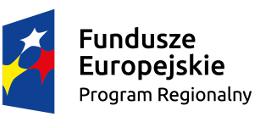 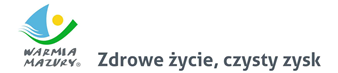 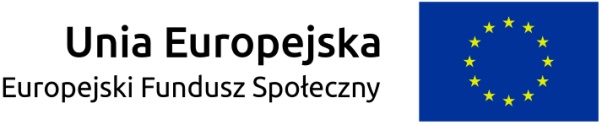 